FIRST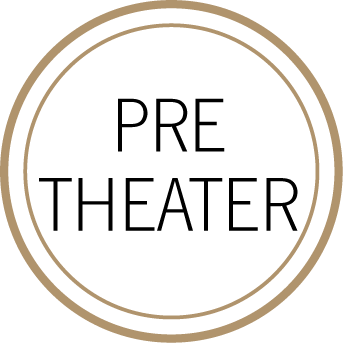 
BABY GREENS
candied walnuts, radishes, yuzu vinaigrette   ––BUTTERNUT SQUASH VELOUTÉpumpkin seeds, croutons    ––MARKET OYSTERS (+5 supp half dozen)shallot-banyuls mignonette, lemon SECONDBRAISED SHORT RIB 
creamy polenta, brussels sprouts, gremolata   ––CRISPY DORADO melted leeks, dill, beurre rouge          ––RIGATONI DI GRAGNANO
mushroom “a la crème“ parmigiano reggiano THIRDROASTED APPLE "SHORTCAKE"pink lady apple confit, buttermilk biscuit, cinnamon ice cream––COCOA NIB PAVLOVA
manjari chocolate mousse, blood orange sorbet––CHEF’S SELECTION OF CHEESES (+5 supp)
selection of artisanal cheeses, house made marmalade, toasted baguette